Сумма и разность кубов.Способ запомнить формулы.    Часто замечаю за ребятами, как порой сложно запомнить некоторые формулы. Одни из труднозапоминаемых это сумма и разность кубов. Предлагаю свой способ, как можно мнемонически запомнить раз и навсегда.    Давайте рассмотрим для начала сумму кубов: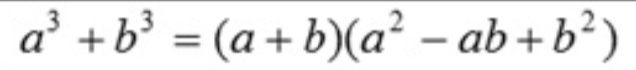    Представим на время, что наши буквы в третьей степени — это бабуля с дедулей, сидящие на лавочке. При этом видим, что и у бабушки, и у дедушки стоит плюс, то есть с настроением все отлично. И они начинают вам показывать свои фотографии. Первое фото — это и  будет первая скобка. Они в первой степени, совсем юные. То есть наши изначальные «бабушка и дедушка» до возведения в третью степень (солидный возраст). Запомним, в каком настроении сейчас старички, в таком настроении они были  будучи юными. То есть в первой скобке стоит плюс. Далее они вам показывают второе фото, где они в молодости. Берем представляем a – это она была в детстве, а в молодости будет постарше уже a в квадрате. Далее, в конце скобки стоит и наш дедуля, только в молодости он же не был в кубе, мы букву b берем в квадрат, в соответствии с возрастом. А посередине ставим фрагмент их свадьбы, именно момент, когда они еще юными решили пожениться, пока без детей, то есть не удвоенное произведение первого на второго.    Теперь акцент ставим на знаки. Они чередуются!   Таким же образом можно запомнить разность кубов: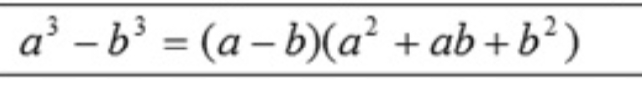      Все то же самое , пожилые люди показывают вам свое фото. Они в детстве — первая скобка, то есть до того как стать в солидном возрасте, до возведения в куб. Затем смотрим на вторую скобку. В ней наши главные герои в молодости, то есть берем их из первой скобки и возводим в квадрат, ставим по краям скобки, а в центре  фрагмент их свадьбы, когда они решили пожениться, еще будучи юными.    Теперь смотрим, что со знаками. Буква b что в юности была с «грустью», так и осталась в пожилом возрасте с минусом. Но знаки во второй скобке сплошные плюсы.   Здесь важно голосом несколько раз повторить в первом случае чередование знаков, во втором «минус, плюс, плюс!»    Вот такие интересные картинки, порой, можно себе представить, видя простую формулу. Оказывается, там можно увидеть чью-то жизнь в картинках. А если представить в их роли своих бабушку и дедушку, то будет намного проще запомнить.